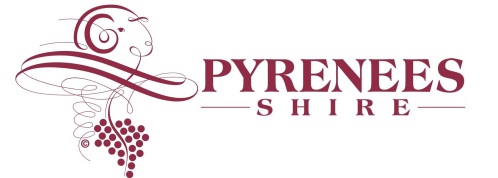 Expression of Interest – Reconciliation Advisory CommitteePyrenees Shire Council is strongly committed to the ongoing process of reconciliation, which has been demonstrated by the roll out of our Reconciliation Action Plan over 2019 to 2020. We are seeking interested community members to be involved in the development and implementation of our second Reconciliation Plan and join our Reconciliation Advisory Committee. If you are keen to contribute reconciliation at the local level, whether you are already actively involved in this space, or looking to be more involved in positive community change, then we would love to hear from you! We strongly encourage Aboriginal and Torres Strait Islander community members to apply, as well as non-Indigenous community members. Committee members will be selected based on their demonstrated commitment to reconciliation and/or an expressed desire to make positive community change, as well as by having a strong connection to the Pyrenees municipality (e.g. as a resident, ratepayer or employment at a local organisation) and must be over 18 years of age.Meetings will be held twice a year at a Council venue (subject to COVID restrictions) at a time suitable for committee members. For more information or to apply via telephone please contact Jane Bowker or Laura Buchanan on 1300 797 363. Expressions of Interest close at midnight 21 March 2021. For more information on how to apply please refer to information below. Name:Are you over 18 years of age:  YesAre you: Aboriginal  Torres Strait Islander  Aboriginal and Torres Strait Islander Prefer not to say  Neither Traditional Owner in the Pyrenees Municipality	Please specify: Township of residence/Connection to the municipality:Phone:Email:In 200 words or less explain your reason for wanting to participate on Council’s Reconciliation Advisory Committee:Declaration:I hereby declare that the information I have provided is true and correct.Signed: Expressions of interest close midnight Sunday 21 March 2021Forms can be either:Emailed to pyrenees@pyrenees.vic.gov.auPosted to the Chief Executive Officer, Pyrenees Shire Council, 5 Lawrence Street, Beaufort Vic 3373Hand delivered to: Pyrenees Shire Council, 5 Lawrence Street, BeaufortBeaufort Community Resource Centre and Library, 72 Neill Street, BeaufortAvoca Information & Community Centre, 122 High Street, AvocaFor more information contact Jane Bowker or Laura Buchanan on 1300 797 363.